2023年合肥工业大学第30届联合会杯足球赛竞赛规程主办单位：合肥工业大学党委学生工作部（处）、共青团合肥工业大学委员会、合肥工业大学体育部；执行单位：合肥工业大学足球社；承办单位土木与水利工程学院学生会、机械工程学院学生会；协办单位土木与水利工程学院蓝天社志愿服务中心、机械工程学院紫笛社志愿服务中心；指导单位：合肥工业大学体育运动委员会；比赛时间（暂定）、地点：1、2023年3月25日至2023年5月31日（具体以实际赛程为准）。2、合肥工业大学屯溪路校区西体育场、合肥工业大学翡翠湖校区风雨操场、合肥工业大学翡翠湖校区东操场、合肥工业大学翡翠湖校区西操场（备用场地）。运动员和球队官员注册资格：注册运动员须为具有合肥工业大学正式学籍的本科、硕士研究生、博士研究生、继续教育学院计划录取的成人教育生（不包括短训班及进修班），或为在合肥工业大学就读的预科学生。注册运动员和球队官员必须是目前正在球队所属学院就读或任职的合肥工业大学在校学生或教职工。注册的运动员和球队官员均不限性别。特殊身份球员注册和登场规定：特殊身份球员包括“外籍留学生”和“中国籍男子足球高水平运动员”两种，中国籍女子足球高水平运动员、中国籍非足球项目男女子高水平运动员均视为普通身份学生。每队运动员注册和登场比赛情况须同时满足以下条件：（1）至多有3名外籍留学生在场上比赛，注册人数不限；（2）至多有5名中国籍男子足球高水平运动员在场上比赛，注册人数不限。且：①以门将位置报考被录取入合肥工业大学的男子足球高水平运动员在不踢守门员位置时，占用0.5个“中国籍男子足球高水平运动员在场上比赛”的名额；②以非门将位置报考被录取入合肥工业大学的男子足球高水平运动员在场上担任守门员位置时，不占用“中国籍男子足球高水平运动员在场上比赛”的名额。报名办法报名规定每队注册运动员总数上限为30人；各队应报名球队官员：领队1人，副领队1人，主教练1人，助理教练1至3人，医疗官1至2人，队长1人，副队长1至2人。其中领队必须由学院辅导员等教职工担任；医疗官不可由注册球员兼任；运动员可选球衣号码为1号至99号，不允许选择0号、00号和百位数号码。且选择1号的球员只允许担任守门员；球队官员具体职责划分和相关出席规定，详见附录一和附录二；少数民族和外籍留学生运动员、管理层人员应填写全名（以合肥工业大学学籍信息为准）。报名办法本届赛事报名共设置三个报名窗口期，参赛球队可在窗口期内进行运动员和球队官员注册报名。窗口期外不可修改已提交的报名信息。注册报名需要规范填写、提交完备的报名材料：参赛球队报名汇总表每队一份、队内运动员和球队官员注册报名单每人一份，所有材料打包成压缩文件形式（压缩文件重命名为球队名称）由副领队提交给赛事报名负责人。空版报名材料通过压缩文件的形式另行发布。第一个报名窗口期：自2023年1月16日22:00至2023年1月30日20:00，为第一个报名窗口期。各有意参赛的学院应按照竞赛规程要求组队参赛，规范填写报名材料，并于1月30日20:00之前提交给赛事报名负责人（联系方式另行公布）。2022年2月1日0:00至2月6日20:00为第一个报名公示期。公示期内各学院领队代表可向组委会对公示内容提出质询，组委会应及时给予反馈，若确有不符合赛事规定之处，组委会应要求该球队在第二个报名窗口期内改正相关信息。在本窗口期结束前，各参赛代表队管理层应选出1至2人（建议是主教练、副领队或队长），加入赛事联络QQ群（群号另行通知），作为本学院球队与组委会和其他各学院球队进行联络的代表。本报名窗口期内未按时提交有效报名表的学院，视为主动放弃本届赛事的参赛资格，不可在第二、第三个报名窗口期内报名参赛。第二个报名窗口期：自2022年3月1日22:00至2023年3月12日22:00，为第二个报名窗口期。各参赛球队在窗口期内有两次修改报名表信息的机会，若需修改，须在3月12日22:00之前将经过补充修改的报名材料提交给赛事报名负责人。2023年3月14日0:00至3月17日22:00为第二个报名公示期。公示期内各学院领队代表可向组委会对公示内容提出质询，组委会应及时给予反馈，若确有不符合赛事规定之处，组委会将直接删除不符合规定的报名信息，且不允许该球队继续修改报名表增补注册运动员或管理层成员。第三个报名窗口期：本窗口期将设置在最后一场小组赛结束后、第一场1/4决赛开始前。具体起止日期另行通知。本窗口期内，每个晋级淘汰赛的球队有一次修改报名信息的机会，可以对注册球员和球队官员进行撤销和补充报名，总人次数不限。被增补报名的球员和球队官员必须是没有在小组赛阶段报名过的学生；被撤销报名的球员和球队官员将不会获得荣誉证书、奖牌、第二课堂体育健身模块活动成绩等奖励。组队办法以学院为单位组队。若学院间需要组联队，则须在第一个报名窗口期内向竞赛筹备委员会申请，经审核同意后可以联队形式参赛。原则上不允许跨校区组联队。竞赛办法竞赛组别	基本赛制为“循环-淘汰”制，分甲、乙级两个组别各自进行比赛。根据第28届联合会杯成绩和升降级规则划定。即：	甲级：机械、土木、汽交、计算机、管院、文法/教职工、资环、电气、食生、化工；	乙级：经济、仪器、马院、建艺、软件、材料、微物、数学。竞赛办法甲、乙级竞赛均分为两阶段：第一阶段为“小组赛”和“1/4决赛”，第二阶段为“争冠组淘汰赛”和“五至八名排位赛”。小组赛分组方式① 甲级平均分为A、B两个小组，每组5队。采用分档抽签的办法确定分组，按照第28届联合会杯足球赛成绩分为五个档级，同档级球队不分入同一小组。第一档：机械、土木（第28届甲级第一名、第二名）；第二档：汽交、计算机（第28届甲级第三名、第四名）；第三档：管院、文法（第28届甲级第五名、第30届新参赛球队）；第四档：电气、资环（第28届甲级第六名、第七名）；第五档：食生、化工（第28届乙级第一名、第二名）。② 乙级平均分为A、B两个小组，每组4队。采用分档抽签的办法确定分组，按照第28届联合会杯足球赛成绩分为四个档级，同档级球队不分入同一小组。第一档：经济、仪器（第28届甲级第八名、第九名）；第二档：马院、建艺（第28届乙级第三名、第四名）；第三档：材料、软件（第28届乙级第五名、第六名）；第四档：微物、数学（第28届乙级第七名、第八名）。竞赛进行方式：组内进行单循环赛；每组前四名出线晋级淘汰赛，分别记为A1、A2、A3、A4、B1、B2、B3、B4。排名规则：积分数（胜一场积3分，平一场积1分，负一场积0分）高者排名列前；若积分相同，净胜球高者排名列前；若净胜球仍相同，进球数多者排名列前；若进球数仍相同，红牌数少者排名列前；若红牌数仍相同，黄牌数少者排名列前；若黄牌数仍相同，胜负关系占优者排名列前。若仍然无法决定出排名先后，则进行一场排名附加赛，时间由两队协商决定。采用单场定胜负（无加时赛，战平则直接进行球点球决胜）的方式决定排名。淘汰赛和五至八名排位赛对阵办法：1/4决赛胜者晋级争冠组淘汰赛，负者参加五至八名排位赛；争冠组淘汰赛分为两轮进行，第一轮为半决赛，胜者参加决赛，决出第一、二名，负者参加三四名决赛，决出第三、四名，对阵树状图如下：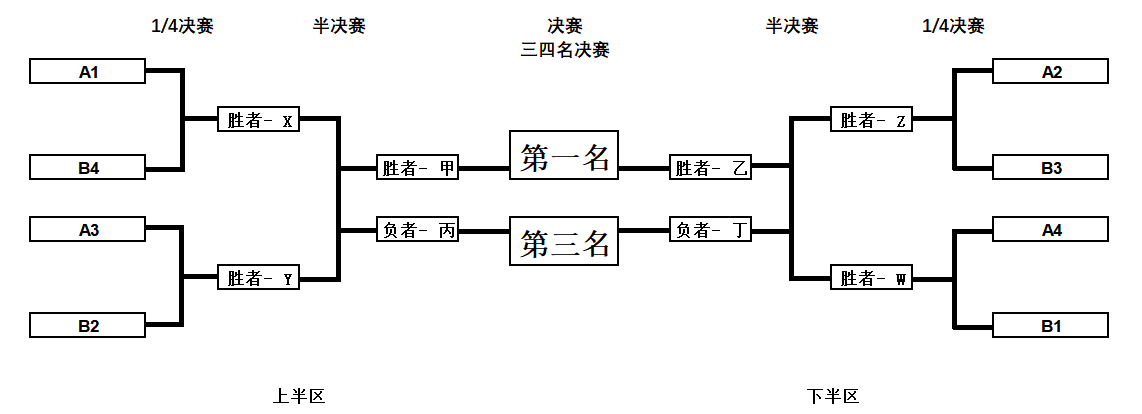 五至八名排位赛分为和五六名决赛、七八名决赛两轮进行，第一轮为五六/七八名决赛，胜者参加五六名决赛，决出第五、六名，负者参加七八名决赛，决出第七、八名，对阵树状图如下：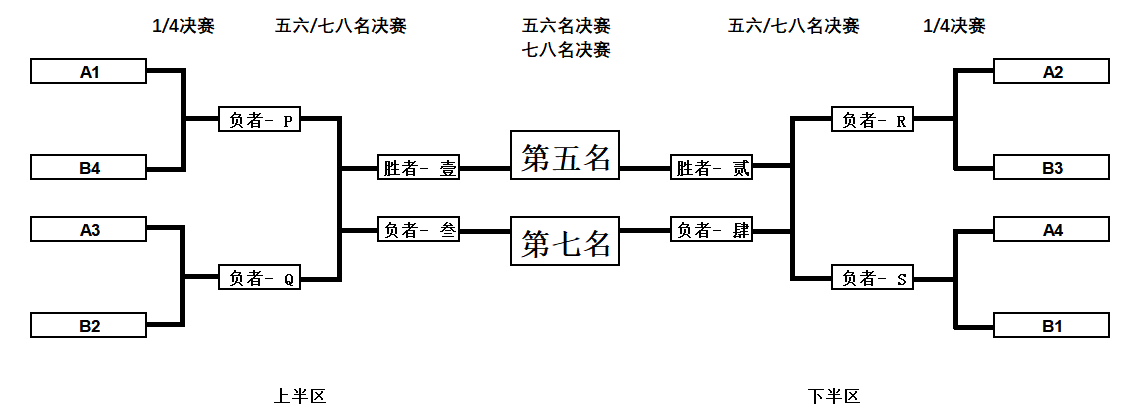 升降级甲级的两个小组第六名（A6、B6）下届直接降级至乙级；乙级的第一名和第二名下届直接升级至甲级；竞赛规程人制：采用11人制。单场比赛首发11人（包括守门员），替补至多15人。替换规则：	采用“三次换七人”规则。单场比赛每队每场比赛有3次替换机会，一共可以更换7人次；中场休息时的换人，不计入换人次数，但是计入换人人次数（假设甲队上半场没有换人，中场休息时换了一个人，那么在下半场甲队仍然有三次换人机会，但是由于中场时换了一个人，所以接下来三次最多更换六人）。不允许返场替换（即被换下的球员在该场比赛不能再被换上）。需要进行替换应先到第四官员处登记，然后在主裁判允许后方可执行换人。被换下的球员应就近离场。比赛时间：	①小组赛：比赛时间为80分钟，上下半场各40分钟，中场休息10分钟。比赛行进间不停止计时，有伤停补时。	②淘汰赛：	<1> 除决赛外，均为：常规时间80分钟，上下半场各40分钟，中场休息10分钟。比赛行进间不停止计时，有伤停补时。战平无加时赛，休息5分钟后进行“球点球决胜”（俗称“点球大战”）。点球大战规则与国际足联11人制规则相同。	<2> 决赛：常规时间90分钟，上下半场各45分钟，中场休息15分钟。比赛行进间不停止计时，有伤停补时。战平无加时赛，休息5分钟后进行“球点球决胜”。得牌停赛：a）每累计两张黄牌停赛一场；受罚一张红牌停赛一场，且累计黄牌数重新计算。※关于黄牌数的累计，如果是比赛中先得一张黄牌，后被直接出示红牌罚下，则这张黄牌会计算在累积黄牌数内。如果一场比赛中先后得到两张黄牌被“两黄变一红”罚下，则该两张黄牌不会被计算在累积黄牌数内。b）上一阶段比赛结束后，累积黄牌数清零，不会带入下一阶段比赛中，但已经产生的累计黄牌停赛和红牌停赛继续执行。※举例解释：若A队员在小组赛和1/4决赛分别染黄，则其在半决赛停赛；若B队员仅在1/4决赛染黄，则进入第二阶段后该黄牌不再继续累积，该球员在半决赛染黄，依然可以在决赛或三四名决赛登场。装备要求上场队员必须穿着足球鞋，不允许穿钢钉球鞋。不得佩带能够伤害其他队员的饰品（如手表，首饰、耳环）等。不允许佩戴普通框架眼镜登场比赛，如需佩戴眼镜可选隐形眼镜或运动护目镜；允许使用必要的护具（如护肘护膝等），必须佩戴护腿板。球衣：上场队员必须统一穿定制的足球队服，比赛队服的前后号码、姓名印制应符合竞赛规程并且要与联赛球员报名表相符；守门员的服装应和场上双方队员的服装有明显区别；队长必须佩戴袖标。出现队服颜色相近的情况，场序上的客队须着分队服比赛。装备不符合上述要求的球员将不被允许登场比赛。倒计时程序：奖励办法名次奖：甲乙级第一名、第二名、第三名、第四名、第五名、第六名、第七名、第八名：获得第一名的球队授予冠军奖杯，每名注册运动员和球队官员授予金牌和荣誉证书；获得第二名的球队授予亚军奖杯，每名注册运动员和球队官员授予银牌和荣誉证书；获得第三名的球队授予季军奖杯，每名注册运动员和球队官员授予铜牌和荣誉证书；获得第四名的球队授予“第四名”荣誉证书，每名注册运动员和球队官员荣誉证书；获得第五至八名的球队分别授予对应名次的集体荣誉证书。体育道德风尚奖：甲乙级分别评选一支球队，根据比赛过程中的相关情况及裁判组意见，经仲裁委员会核准后，为相关学院颁发道德风尚奖证书。最有价值球员（金球奖）：甲乙级分别评选一名。根据相关技术统计，综合个人数据与团队成绩，结合裁判组意见，经仲裁委员会核准后，授予奖杯和荣誉证书。最佳射手（金靴奖）：甲乙级分别评选一名。根据数据统计，进球数最多（若进球数相同，其中包含点球进球数少者排名列前，且升降级附加赛进球数不计入）的运动员获奖，授予奖杯和荣誉证书。最佳门将（金手套奖）：甲乙级分别评选一名。根据相关技术统计，结合裁判组意见，最终由仲裁委员会确定获奖者，授予奖杯和荣誉证书。最佳裁判员（金哨奖）：甲乙级共评选一名。综合考虑主裁判员执裁表现，由裁判组提名获奖者，经仲裁委员会核准后，授予奖杯和荣誉证书。优秀裁判员：甲乙级共评选两名。综合考虑主裁判员执裁表现，由裁判组提名获奖者，经仲裁委员会核准后，授予荣誉证书。最佳助理裁判员（金旗奖）：甲乙级共评选一名。综合考虑边裁执裁临场表现，由裁判组提名获奖者，经仲裁委员会核准后，授予奖杯和荣誉证书。优秀助理裁判员：甲乙级共评选两名。综合考虑边裁执裁临场表现，由裁判组提名获奖者，经仲裁委员会核准后，授予荣誉证书。赛风赛纪为了防止出现不和谐现象发生，大会特发布以下处罚条例，请各队领队、教练员及运动员遵守竞赛规则，把握竞赛尺度。各学院须按照上文规定，对本单位报名参赛的运动员和管理层人员进行资格审查，严格把关，杜绝弄虚作假。一经发现存在冒名顶替或派上未注册报名人员登场比赛等相关行为，判处违规球队该场比赛0:3负，取消其体育道德风尚奖的参选资格，并取消违规球员（被顶替者和顶替者）继续参加本届赛事的资格。场上队员对对方运动员、球队官员、场边观众言语辱骂，主裁可视情节对参与人员出示黄牌或红牌，情节较严重者可在红牌停赛的基础上追加禁赛1至3场。参赛人员在赛前、赛中、赛后发生肢体冲突，一经核实，将视情节严重程度对涉事运动员追加禁赛1至4场。情节特别严重者取消其参加本届赛事的资格，上报校方处理。场上队员对裁判组裁判员出言不逊，甚至推搡、攻击裁判员，可直接被红牌罚下，并视情节严重程度处以追加禁赛1至4场。情节特别严重者取消其参加本届赛事的资格，并上报校方处理。场边领队、教练员和替补队员对裁判组判罚有异议可以克制冷静地向裁判组提出，但禁止持续以不当言语和肢体行动干扰裁判组的正常执法，更严禁对裁判组出言不逊和肢体攻击。一经核实，将视情节对涉事者禁赛1至4场，情节特别严重者取消其参加本届赛事的资格，并上报校方处理。场边观众应文明观赛，遵守秩序，严禁对对方球队的球员、球队官员、观众进行辱骂或与其发生肢体冲突。若发生类似情况，主裁可要求其离开体育场，若拒不离开，其所在学院本场比赛直接判负，且取消该队参加体育道德风尚奖的评选资格。各参赛人员禁止在赛后于网络上发表对组委会、裁判组、对方球队的队员、领队和教练员等的攻击言论，如有发现，一经核实，将视情节对涉事运动员和球队官员追加禁赛1至4场，若情节特别严重则直接取消涉事球员、球队参加本届赛事的资格。比赛过程中如遇罢赛超过5分钟，即取消该队已有成绩和继续参赛的资格。竞赛策划筹备和组织职能部门竞赛策划筹备职能部门为竞赛筹备委员会，任职名单如下：主任：张昊铭；指导老师：祝彬彬；常务副主任：沈旭；副主任：王腾、周云骜；成员：孙布尔、祁健平、杨景云、赵龙龙、姜广满、孙柏宁、杜水龙、汤枕翰。竞赛组织职能部门为竞赛组织委员会，下设分部门：竞赛工作组、裁判组、新闻宣传组、后勤保障组、场地管理组，成员由主办单位、执行单位、承办单位和协办单位分别选派人员担任。比赛日程揭幕战暂定于2023年3月22日举行。具体的竞赛日程表另行发布。完整的竞赛日程表发布后，每队共有一次主动申请更改比赛时间的机会，且更改比赛时间不允许跨轮次调整赛程，即本轮比赛必须在下一轮比赛开始前进行。若遇雨雪天气，组委会将根据场地积水情况，对竞赛日程进行统一调整，不消耗参赛队的主动更改比赛时间的机会次数。若遇校级教学活动（有且仅有“考试”“课程”“实验”“实习”四种，院级小班辅导和年级会议等均不包含在内）与既定竞赛日程冲突且导致可参赛队员不足18人，组委会将对竞赛日程进行统一调整，不消耗参赛队的主动更改比赛时间的机会次数。未尽事宜，另行通知。最终解释权归合肥工业大学体育部所有。附录（一）合肥工业大学足球社校园足球赛事参赛指引《校园足球赛事参赛指引》是合肥工业大学足球社参照《中国足球协会社会足球赛事参赛指引》（2021版）制定的指南性文件，内容覆盖了校园足球爱好者参加足球赛事必须要了解的相关事宜，包括赛前准备，比赛期间和赛后的注意事项等。目的是让参赛队伍和人员能够有效准备，发挥水平、安全顺利完成比赛。阅读竞赛规程 竞赛规程是组委会举办比赛的纲领性文件，主要包括竞赛名称、主办、承办、协办单位，举办时间、地点，竞赛办法、报名办法、奖励办法，以及赛事组织方的特殊要求等。竞赛规程一般会通过各学院学生会体育部向学院发布，参赛者根据规程做好申请报名、合理安排训练、提前安排行程、积极做好参赛准备。 在竞赛规程中需注意： （1）了解赛事的主办、承办单位。不同级别、不同规格的赛事主办、承办单位会对赛事有不同影响，是否具备一定资质，赛事是否连续举办，之前赛事的口碑，参赛队伍的水平，这些关系赛事服务质量、参赛安全等事项。选择合适的赛事，应提前了解并进行评估。（2）仔细阅读报名办法，尤其要注意报名截止时间，务必做到按时按规定报名。若赛事采用多阶段报名的办法，也应注意各阶段报名要求的异同。（3）仔细阅读竞赛办法和奖励办法，制定契合本队现实情况的备战备赛策略。 队伍组建和报名 各参赛队确定参赛之后，要组建正式参赛队伍。管理层和参赛运动员具体报名人数参照所参加比赛竞赛规程规定。各参赛队按规程要求的时间和方式提交报名表、参赛运动员照片等材料至赛事筹备委员会指定的报名负责人。 官方活动 按照组委会安排的时间、地点、顺序进行赛前新闻发布会（或赛前采访）、官方训练、赛后采访、开闭幕式和颁奖典礼等活动。具体参照赛事规程的“倒计时程序”条款规定执行。参赛要求 （1）严格按照竞赛赛程和比赛监督通知的时间（按照赛事规程的“倒计时程序”条款规定执行）提前到达场地，并做好相关准备，按时接受裁判员及比赛监督的相关检查； （2）严格按照竞赛要求的场地路线和区域，进行上下场； （3）队伍参赛时，应展示自己最高的竞技状态和技、战术水平，顽强拼搏、公平竞赛，恪守体育道德，尊重对手、尊重裁判、尊重观众；严禁赌球假球、打架斗殴、攻击裁判员、消极比赛等严重违规违纪行为。 （4）在比赛进行期间出现争议时，应由队长向裁判员提出意见，并说明情况，但要注意控制情绪。（5）异常情况处理 在赛事期间如运动员出现身体不适，应咨询本队队医，并及时向裁判组和组委会寻求帮助，以确保身体安全，并即刻休息，勿勉强参赛，身体安全是首位。（6）如需申诉，可先咨询比赛监督或组委会，然后按照组委会提供的申诉办法执行。（7）比赛结束后，理智面对输赢。每场赛事结束后教练员要带领队伍进行总结，并积极调整，分别针对赛前筹备、参赛安排、竞赛水平、技战术发挥等方面进行总结，为下场比赛积累经验。附录（二）合肥工业大学足球社赛事球队官员出席规则参加合肥工业大学足球社旗下校级赛事（校新生杯足球赛和校联合会杯足球赛）的各参赛队，在比赛时,球队官员必须按照下文要求出席,否则比赛不得进行,按照与参赛队员不足7人做同等处理,判该队0:3负。球队官员成员定义为赛事秩序册内公布的注册报名表所登记的人员。在比赛前应持有效证件先接受第四官员的身份核验，核验完毕后领取管理层胸牌。具体要求：比赛进行时，球队官员（领队、副领队、主教练、助理教练）中，应保证至少一人全程位于替补席，担任本场比赛的执行教练，佩戴“主教练”胸牌，作为替补席的行为负责人。该职责不可由非球队官员临时承担。比赛进行时，医疗官应保持至少一人全程位于球队替补席，佩戴“医疗官”胸牌。当场上球员有伤病出现需要进行临时处理时，只有医疗官可以进入比赛区域。非医疗官人员进入比赛区域、医疗官进入比赛区域时未正确佩戴胸牌，均视为“替补席人员违规入场”，按照相关规则规程执行处罚。球队官员的纪律处罚，与运动员执行同样的停赛规则。附录（三）参赛单位球队官员的职责划分指导建议球队官员包含领队、副领队、主教练、助理教练、医疗官、队长、副队长七个职位。领队，必须由本学院辅导员老师担任，是球队行动的最高负责人，同时应指导并监督本学院球队管理层和注册球员的所有行动。另外，当仲裁程序启动时，领队老师会收到校体育部老师的联络，并参与到仲裁的听证等程序中。对于学院联队的参赛球队，建议分清主次，确定一个主体学院，领队由主体学院的辅导员老师担任。副领队，由学生担任，是球队的队务总管。诸如补给品的购买与搬运、医疗物资的准备、晚自习请假手续等一众后勤事务，以及各项对内对外的联系沟通（对内，与球队领队、教练团队、医疗团队、注册球员、学院学生会体育部和新媒体中心等；对外，与组委会和其他参赛球队）。主教练和助理教练，负责球队的训练组织和比赛技战术的安排。主教练在比赛进行期间允许进入划定的指挥区域指挥比赛。若主教练兼任了注册球员且正在场上比赛，可选择一名助理教练担任本场比赛的执行教练。比赛进行期间，主教练（或执行教练）是替补席的行为负责人，要负责维持本学院替补席的秩序，尤其要注意保证不允许场边的人和物品进入比赛区域（草皮即为比赛区域，除主教练或执行教练外，场边的所有人和物品都要保持不离开塑胶地面，否则视为违规进入比赛区域干扰比赛，单场比赛内被边裁或四官口头警告两次后若再次违规，主裁判有权对主教练或执行教练进行纪律处罚）按照《合肥工业大学足球社赛事管理层出席规则》规定，领队、副领队、主教练、助理教练应在比赛期间保持至少一人在场并全程佩戴胸牌（足球社统一制作提供）。医疗官，顾名思义，负责球队的训练和比赛进行期间的医疗事务处理。医疗官在球队比赛期间应保持至少一人全程在场，比赛中如果遇到球员受伤倒地的情况，经过主裁判允许后方可进入比赛区域（指踏上草皮）对球员进行治疗。医疗官要保证带齐医疗药品（如碘伏消毒液、医用棉签、医用纱布、喷雾剂等），主要应对球员轻度运动伤病的现场紧急治疗等。若出现较为严重的伤病需要去校医院，医疗官则需要安排其他人（例如本学院的某热心观众或者确定不会登场比赛的替补球员等）陪同伤者前往校医院，本人不可以离开体育场。队长对场上球员的行为负领导责任。另外，从球员进入体育场到离开体育场的整个时间范围内，若注册球员之间发生冲突，队长有责任制止冲突。副队长是队长的协助者。当队长缺席比赛或被红牌罚下时，副队长代行队长职务。校足球社建议，球队官员中至少保证有一人为学院学生会体育部正式成员。附录（四）合肥工业大学足球社赛事体育场替补席秩序规范为保障体育场秩序，规范参赛单位相关人员的行为，特颁布《合肥工业大学足球社赛事体育场秩序规范》，请各参赛单位仔细研读，规范参赛。球场左侧（北侧）是主队替补席，右侧（南侧）是客队替补席。所有替补球员必须全部在划定的替补席区域内，不允许分散在球场内其他位置。主教练在比赛进行期间允许进入划定的指挥区域（草皮区域且须距离边线至少一米）指挥比赛。若主教练兼任了注册球员且正在场上比赛，可选择一名助理教练或领队、副领队担任本场比赛的执行教练。比赛进行期间，主教练（或执行教练）是替补席的行为负责人。若替补席内人员出现违规行为，主裁判有权对主教练（或执行教练）进行纪律处罚。本队观众，建议全部到体育场的看台或主席台上观赛，可以在本队替补席区域观赛，也可以分散在球场其他位置，但不允许进入对方球队替补席区域。如果本队替补席区域内出现了不属于本学院的观众，替补席球员或管理层人员有权责令其离开，若其拒不离开可向裁判组第四官员请求协助。否则球队要对其所有违规行为负责。各种个人物品例如鞋、包、水等，建议放在本队替补席帐篷下，严禁将各类物品放置在草皮上。当比赛进行期间，体育场内有较多无关人员时，当值裁判组应额外注意维持场地秩序。若场上球员认为，在没有替补席一侧（即体育场北侧、东侧、西侧）有人或物品过于靠近场地，影响了比赛，可以向裁判组各裁判员提出，要求裁判组清理场地。执行替换程序时，应由主教练或者助理教练先到第四官员处登记，待登场的球员应在中线处等候入场。四官准备好程序后呼叫主裁判，主裁鸣哨允许换人后，应“先下后上”。若应离场的球员还未离场，待登场球员就已经进入比赛场地，主裁有权对擅自登场的球员给予纪律处罚。在待登场球员在中线处等候时，允许有至多一名球队管理层人员离开替补席区域在旁陪同。时间内容赛前40分钟比赛监督、志愿服务组到达比赛场地进行准备工作赛前30分钟参赛队到达比赛场地，开始热身；赛前30分钟裁判组（主裁判、助理裁判、第四官员）、视频助理裁判组（主VAR、AVAR）到达比赛场地开始准备工作，裁判组收取参赛队首发和替补名单，并核验参赛资格赛前10分钟替补席官员到裁判组第四官员处领取牌照并规范佩戴，热身运动员离开比赛场地赛前5分钟首发球员列队入场，替补球员和替补席官员规范就坐替补席赛前0分钟比赛开始赛后0~5分钟执行赛后中圈握手礼，两队分别谢场赛后10分钟裁判组、视频助理裁判组、参赛球队人员离开体育场，志愿服务组回收器材